تطبيق طريقة القراءة فى تعليم اللغة العربية لتلاميذالصف الأول باالمدرسة المتوسطة الإسلاميةرادين فاكو- ترنجاليك.بحث علميمقدم لجامعةالإسلامية الحكومية "تولونج أجونج" لاستيفاء بعضالشروط للحصول على درجة العالم الديني في التربية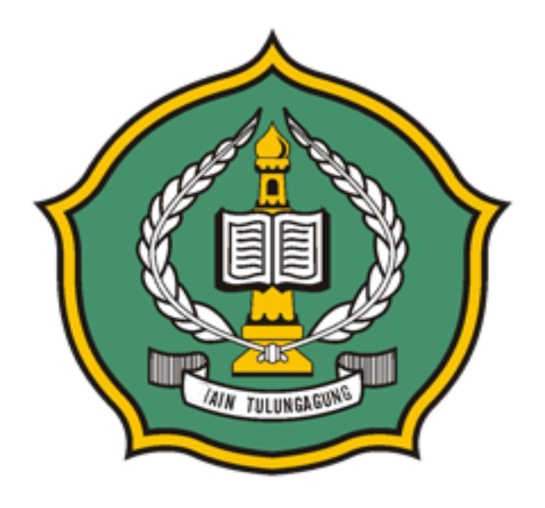 قدمتهتوتوت روكمانا فضيلةرقم دفتر القيد :3212103040كلية التربية والعلوم التربية و قسم تدريساللغة العربيةالجامعة الحكوميةالإسلامية(IAIN)تولونج أجونج2014تطبيق طريقة القراءة فى تعليم اللغة العربية لتلاميذالصف الأول باالمدرسة المتوسطة الإسلاميةرادين فاكو- ترنجاليك.البحث العلمي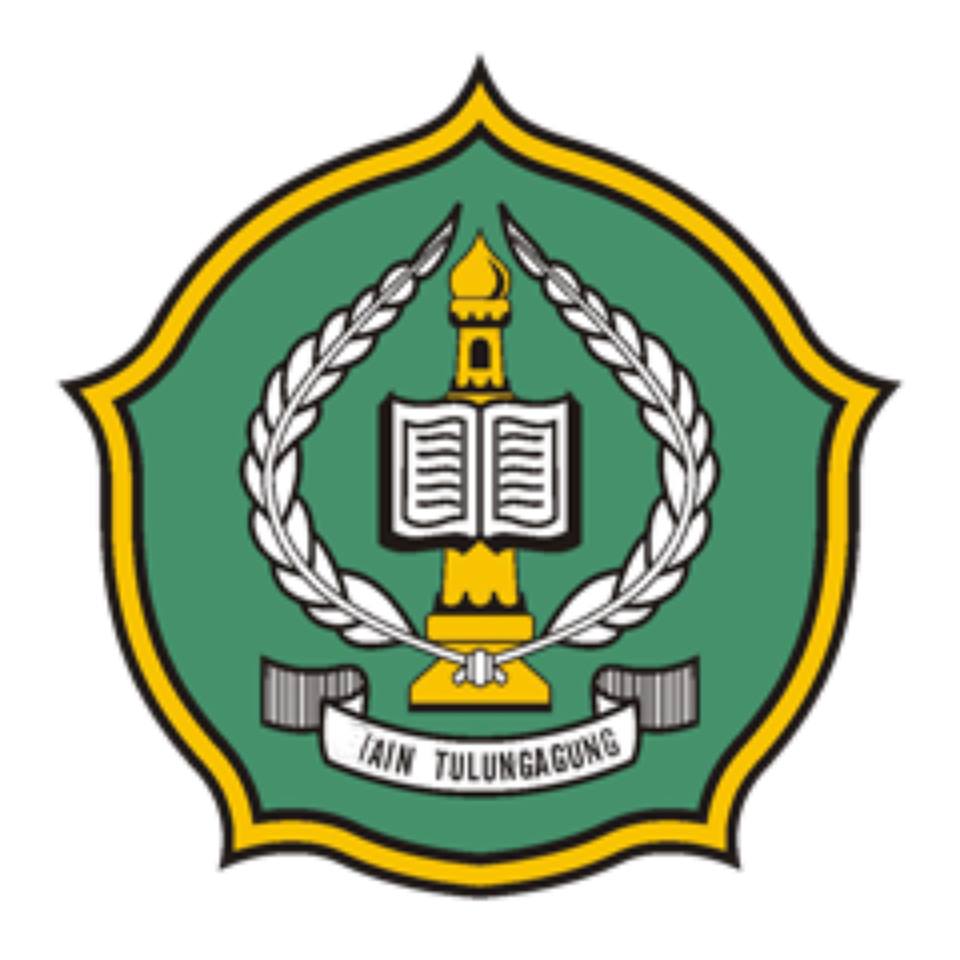 قدمتهتوتوت روكمانا فضيلةرقم دفتر القيد :3212103040المشرف:دوكتور الحاج خازن الماجستيررقم التوظيف:196911011998031002 كلية التربية والعلوم التربيةوقسم تدريساللغة العربيةالجامعة الحكوميةالإسلامية(IAIN)تولونج أجونج2014موافقة  المشرفالبحث العلمي تحت الموضوع "تطبيق طريقة القراءة فى تعليم اللغة العربية لتلاميذالصف الأول باالمدرسة المتوسطة الإسلاميةرادين فاكو- ترنجاليك". الذي كتبتهتوتوت روكمانا فضيلة قد فتشه المشرف و وافق عليه للامتحان.تولونج أجونج,02وليو 2014المشرفدوكتور الحاج خازن الماجستيررقم التوظيف:196911011998031002تحت ملاحظة،رئيس قسماللغة العربيةدوكتور الحاج خازن الماجستيررقم التوظيف: 196911011998031002التصديقالبحث العلمي تحت العنوان"تطبيق طريقة القراءة فى تعليم اللغة العربية لتلاميذ الصف الأول باالمدرسة المتوسطة الإسلاميةرادين فاكو- ترنجاليك"الذي كتبته توتوتروكمانا فضيلةقد دافعت عنه أمام مناقشى البحث العلمي باالجامعة الإسلامية الحكومية “تولونج أجونج” في التاريخ 22 يوليو 2014, و يمكن قبوله لأن يكون بعض الشروط للحصول على الدرجة العالمية في علم التربية.مجلس المناقشة	التوقيع			                        				التوقيعتحت التصديقكلية التربية والعلوم التربوية الجامعة الإسلامية الحكومية تولونج أجونجالدكتور الحاج عبد العزيز، الماجستيررقم التوظيف: 197206012000031002الإقرارأنا الموقعة أسفلها :الاسم الكامل		: توتوت روكمانا فضيلةرقم دفتر القيد		: 3212103040العنوان			: ونوجويو، فوغالن، تربجاليك.أقر بأن هذ البحث العلمى الذى حضرته لتوفير شروط النجاح لنيل الدرجة الأولى فى التربية، بقسم التعليم اللغة العربية بالجامعة الاسلامية الحكومية تولونج أجونج، تحت الموضوعه : "تطبيق طريقة القراءة فى تعليم اللغة العربية لتلاميذالصف الأول باالمدرسة المتوسطة الإسلاميةرادين فاكو- ترنجاليك"قدمته وكتبتها بنفسي وما زورته من أبداع غيري أو تأليف الآخر.وإذا دعى أحد استقبالا أنها تأليفه وتبيين أنها فعلا ليس من بخثي فأنا أتحمل المسؤولى على ذالك. ولن تكون المسؤولية على مشرف أو على مسؤولى قسم التعليم اللغة العربية بالجامعة الاسلامية الحكومية "تولونج أجونج". حرر هذا الإقرار بناء على رغبتي الخاصة ولا يجبرونى أحد على ذلك.               تولونج أجونج، 02 يوليو   2014المقرةتوتوت روكمانا فضيلة3212103040الشعار" الطريقة اهم من المادة "الإهداءأهدت الباحثة  هذا البحث العلمي إلى:أبي سويانا (المرحوم) و أمي إستيةالمحبوبة وجميع الأسراتي المحبوبين الذين يربين وينفقين ويعطين الدعاء والشجاعة والقوة والمحبة دائما للباحثة ظاهرا وباطنا، عسى الله ان يسهل جميع امورها وسعيدة فى الدنيا والاخرةأصحابي في جامعة "تولونج أجونج" الإسلامية الحكومية وبالخصوص في قسم اللغة عربية و خصوص أصحابي : ريزنا, أليندا, انجار, روحينا, أسواة,فيفين, سيتي ليلا, و أمي مسعدية.جميع الأساتيذ و المسؤلين في المدرسة المتوسطة الإسلامية "رادين فاكو" ترنجاليك.الذين عاشوا معي في نفس الجهاد و الإيمان. جامعتنا المحبوبة: جامعة "تولونج أجونج" الإسلامية الحكومية.كلمة الشكرالحمد الله و أشكره شكر عظيما على عنايته حتى قدرت الباحثة على اتمام كتابة هذا البحث العلمي بالموضوع "تطبيق طريقة القراءة فى تعليم اللغة العربية لتلاميذالصف الأول باالمدرسة المتوسطة الإسلاميةرادين فاكو- ترنجاليك".  صلاة و سلاما دائمين على النبي  المحبوب المصطفى محمد صلى الله عليه و سلم الذي أرشد الناس من الظلمات الى نور الحق المبين. و بعد اتمام كتابة هذا البحث العلمي, فينبغي للباحثة تقديم الشكر الكثير إلى:رئيس الجامعة الإسلامية الحكومية "تولونج أجونج", فضيلة الدوكتور مفتوحين الماجستير, الذي أتاح للباحثة الفرصة الكافية لمناسبة كتابة البحث العلمي.حميد كلية التربيةالجامعة الإسلامية الحكومية "تولونج أجونج", فضيلةالدكتور الحاج عبد العزيز الماجستير، الذي أتاح للباحثة الفرصة الكافية لمناسبة كتابة البحث العلمي.الأستاذ الدوكتور الحاج خازن الماجستير كمشرف الذي قد قدم للباحثة الارشاد و الاصلاح حتى تمت كتابة هذا البحث في الميعاد.جميع الأساتذ والأستاذات الذى يعلموننى حينما ادرس فى هذه الجامعة المحبوبة.كل من يساعد الباحثة فى تأليف هذ البحث العلمى حتى انتهت كتبته ولا يمكن للباحثة ذكره هنا واحدا فواحدا.جميع المحاضرين و المحاضرات بجامعة "تولونج أجونج" الإسلامية الحكومية.ترجو الباحثة عسى الله أن يقابل أعمـالهم قبولا حسنا و  يجـزي لهم جزاء وفـيرا, آمـين.  و تقدّم الباحثة هذا البحث العلمي و يرجو رجاء  أن يأتي القرّاء بالاقتراحات و النقد الواعي لأجل اكمال كل قصور و اتمام كل عيوب. و عسى أن يكون هذا البحث نافعا و مرضيا عند الله, آمين.  تولونج أجونج، 02 يوليو2014  الكاتبةتوتوت روكمانا فضيلة3212103040الملخصفضيلة، توتوت روكمانا. 2014"تطبيق طريقة القراءة فى تعليم اللغة العربية لتلاميذالصف الأول با المدرسة المتوسطة الإسلامية "رادين فاكو" ترنجاليك. كتبها توتوت روكمانا فضيلة، رقم دفتر القيد 3212103040 تحت مشرف دوكتور خازين الماجستير.الكلمات الإشارية، طريقة القراءة, مهارة القراءةخلفية هذا البحث أن مدة تعليم اللغة العربية عامة نوعان وهما المفردات و القراءة. لإتقان كل منهما يحتاح إلى طريقة مختلفة لأ نهما من نوع مختلف, النوع الأول أي القراءة, لترقية الطالب دون المحاجة الفكير أو الترشيد, و في النوع الثاني أي القواعد لا يكفي بمجرد حفظه, لكنها مطلوبة با لتفكير و القياس,هذه النوع المادة الأولى باللغة العربية، وهي القراءة، فكيفية تعليمها بتدريبتها.تدريبة القراءة بالطبع على طريقة الفهم على مقصودها. وكيف كيفية تدريبة بسهولة ويمكن استخدامها بسهولة أيضا, هذا هو المشكلة. مذكور أن طريقة جيدة هي التي تستخدم كثيرا من ممارسة أو تدريبات. إنّما طريقة تعليم اللغة العربية التي يستخدمها المعلم للمبتدئين (المتعلم الجديد في اللغة العربية) فهي طريقة القراءة. لأن هذه الطريقة مناسبة بفطرة اللغة و فطرة الإنسان. مسائل البحث في هذا البحث هو: (1) كيف تعليم اللغة العربية بتطبيق طريقة القراءةفى تعليم اللغة العربية لتلاميذالصف الأول با المدرسة المتوسطة الإسلامية رادين فاكو- ترنجاليك؟, (2)ما العوامل المساعدة و العوامل العائقة بتطبيق طريقة القراءةفى تعليم اللغة العربية لتلاميذالصف الأول با المدرسة المتوسطة الإسلامية رادين فاكو- ترنجاليك ؟, (3) ما مزيا طريقة القراءة من الطريقات الأخرى فى تعليم اللغة العربية لتلاميذالصف الأول با المدرسة المتوسطة الإسلامية رادين فاكو- ترنجاليك ؟أما أهداف هذا البحث فهي: معرفة عن تعليم اللغة العربية بتطبيق طريقة القراءةفى تعليم اللغة العربية لتلاميذالصف الأول با المدرسة المتوسطة الإسلامية رادين فاكو- ترنجاليك.ثم معرفة عن العوامل المساعدةوالعوامل العائقة بتطبيق طريقة القراءة و معرفة عنمزيا طريقة القراءة من الطريقات الأخرى لترقية مهارة القراءةفى تعليم اللغة العربية.بعد الابلاغ إلى إجراء الأبحاث باستخدام بعض الأساليب المذكورة أعلاه، يمكن أن تخلص إلى أن تطبيق طريقة القراءة خطواتها: 1)وصل المدرس الموضوع عن المواد، 2) قرأ المدرس قراءة و التلاميذ لإتباعه، 3) أعطى المفردات الجديدة، ليحفظ المفردات، 4) ليمارس القراءة أمام الفصل، 5) أعطى الفرصة سؤال للتلاميذ، 6) أعطى الإمتحان مثل عمل السؤال في الكتاب اللغة العربية. إن العوامل المساعدة يواجهها المعلم في تطبيق الطريقة القراءة هيفي وقت قصير يستطيعالطلاب أن ينال المهاراة والتمكن من السرعةو أما العوامل العائقة التى يواجهها المعلم هيتشكيل عادة قاسية، بسبب طبيعة التلقائي و قد يسبب اللفظي (عرف الجملة و لا يعرف معناه).انطلاقا من هذا البحث يعطي الباحث الخلاصةوالتوصيات إلى الباحثين المستقبلين أن يقوموا بوصف تعليم مهارة القراءة بطريقة القراءة في المدارس والمعاهد الأخرى ليعرف متعلمي اللغة العربية أن الكفاءةالقرائية مهمة جدا قبل مهارات القراءة الأخرى. ولمعلمي اللغة العربية أن يستعمل هذا البحث مرجعا حول تعليم مهارة القراءة بطريقةالقراءة وعلاج المشكلات التعليمية في تعليم اللغة العربية.فهرسالغلاف		أصفحةالموضوع		بموافقةالمشرف		جالتصديق		دالإقرار		هالشعار		والإهداء		زكلمةالشكروالتقدير		حالملخص		يفهرس		لقائمةالملحقات		عقائمةالجدوال		فالباب الأول : مقدمة		1خلفية البحث		1مسائل البحث		8أهداف البحث		9فوائد البحث		9توضيح المصطلحات		10ترتيب البحث		12البابالثاني : النظريات		14مفهومطريقة فى اللغة العربية		14مفهومطريقة القراءة		19مفهومتعليم اللغة العربية		24البابالثالث : منهجبحث		29تصميمالبحث		50حضورالباحثة		52مكانالبحث		31مدخل البحث 		31مصادرالحقائق		32طريقةجمعالحقائق و ادواتها		33طريقةتحليلحقائق		35تفتيشصحةالحقائق		37مراحل البحث 		38البابالرابع : تقديمنتائجالبحث		40بيان موجوز عن موضوع البحث 		40التاريخ عن تأسيس مدرسة "رادين فاكو" الإسلامية المتوسطة ترنجاليك		41الرؤية, والرسالة, و الأغراض المدرسة "رادين فاكو" الإسلامية المتوسطة ترنجاليك		44موقع المدرسة الجغرفي المدرسة "رادين فاكو" الإسلامية المتوسطة ترنجاليك		46أحوال المدرسين و التلاميذ في مدرسة "رادين فاكو"الإسلامية المتوسطة ترنجاليك		47أحوال الوسائل الدراسية و البنية المرافقة في مدرسة "رادين فاكو" الإسلامية المتوسطة ترنجاليك		49تقديم الحقائق		51تعليم اللغة العربية بتطبيق طريقة القراءة في تعلم اللغة العربية لتلاميذ الصف الأول باالمدرسة المتوسطة الإسلامية رادين فاكو – ترنجاليك		51العوامل المساعدة و العوامل العائقة بتطبيق طريقة القراءةفى تعليم اللغة العربية لتلاميذالصف الأول با المدرسة المتوسطة الإسلامية رادين فاكو- ترنجاليك		55مزيا طريقة القراءة من الطريقات الأخرىفى تعليم اللغة العربية لتلاميذالصف الأول با المدرسة المتوسطة الإسلامية رادين فاكو- ترنجاليك		58 تقديم نتائج البحث و تحليلها		59تطبيق طريقة القراءة في تعلم اللغة العربية لتلاميذ الصف الأولبالمدرسة المتوسطة الإسلامية رادين فاكو ترنجاليك		59العوامل المساعدة و العوامل العائقة بتطبيق طريقة القراءةفى تعليم اللغة العربية		60مزيا طريقة القراءة من الطريقات الأخرى فى تعليم اللغة العربية		62البابالخامس : خاتمة		63الخلاصة		63اقتراحات		65قائمةالمراجعقائمةالملاحقاتقائمة الملحقاتالإرشادات للمشاهدةالإرشادات للوثيقةالإرشادات للمقابلةسيرة الباحثةرسالة البيان عن صدق البحث العلمىبطاقة الإشراف على البحث العلمىرسالة الإستئذان على أداء البحث العلمىرسالة البيان على أداء البحث العلمىقائمة الجداولجداول 1 أحوال المدرسات المدرسة المتوسطة الإسلامية رادين فاكو ترنجاليك فى عامين الدراسين 2013/2014. جداول 2 أحوال التلاميذ المدرسة المتوسطة الإسلامية رادين فاكو ترنجاليك فى عامين الدراسين 2013/2014. جداول 3 أحوال الوسائل الدراسية و البنية المرافقة المدرسة المتوسطة الإسلامية رادين فاكو ترنجاليك.الممتحن الرئيسالدكتور أحمد مهتدي أنصار الماجستيررقم التوظيف: 197007202000031001...............................الرئيسالدكتور عبّاد بدر الزمان الماجستيررقم التوظيف: 197308042000121002...............................السكرتيررحلة العلمية الماجستيررقم التوظيف: 197906022005012003...............................